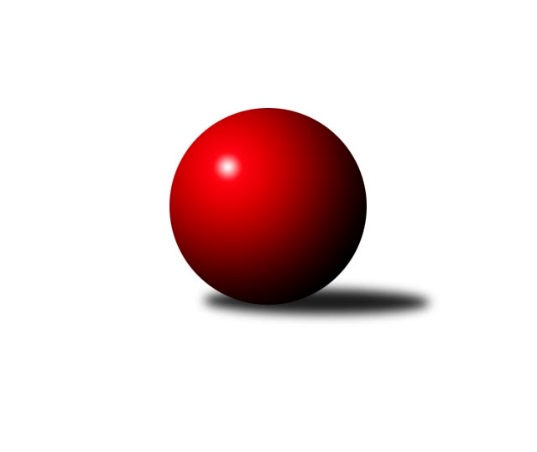 Č.14Ročník 2014/2015	4.5.2024 Severomoravská divize 2014/2015Statistika 14. kolaTabulka družstev:		družstvo	záp	výh	rem	proh	skore	sety	průměr	body	plné	dorážka	chyby	1.	TJ  Odry ˝A˝	12	10	0	2	70.0 : 26.0 	(89.0 : 55.0)	2543	20	1743	800	26.3	2.	KK Minerva Opava ˝A˝	12	9	0	3	62.0 : 34.0 	(78.5 : 65.5)	2579	18	1760	820	21.1	3.	TJ Sokol Sedlnice ˝A˝	12	8	1	3	61.0 : 35.0 	(83.0 : 61.0)	2532	17	1724	808	31.4	4.	SKK Jeseník ˝A˝	12	7	0	5	47.5 : 48.5 	(71.5 : 72.5)	2538	14	1734	804	28.8	5.	TJ Horní Benešov ˝B˝	11	6	1	4	50.5 : 37.5 	(70.5 : 61.5)	2541	13	1735	807	31.6	6.	KK Lipník nad Bečvou ˝A˝	12	5	1	6	46.5 : 49.5 	(70.0 : 74.0)	2495	11	1721	774	40.6	7.	TJ Pozemstav Prostějov	12	4	3	5	45.0 : 51.0 	(66.0 : 78.0)	2485	11	1730	755	39	8.	TJ  Krnov ˝A˝	12	5	1	6	42.5 : 53.5 	(73.0 : 71.0)	2429	11	1697	733	42.4	9.	TJ Opava ˝B˝	12	4	2	6	39.5 : 56.5 	(69.0 : 75.0)	2495	10	1726	770	32.3	10.	KK Minerva Opava ˝B˝	11	4	0	7	38.0 : 50.0 	(60.5 : 71.5)	2400	8	1702	698	38.4	11.	KK Hranice ˝A˝	12	3	1	8	37.5 : 58.5 	(59.0 : 85.0)	2476	7	1718	758	35.3	12.	Sokol Přemyslovice ˝B˝	12	1	0	11	28.0 : 68.0 	(62.0 : 82.0)	2460	2	1708	752	36.6Tabulka doma:		družstvo	záp	výh	rem	proh	skore	sety	průměr	body	maximum	minimum	1.	TJ  Odry ˝A˝	6	6	0	0	39.5 : 8.5 	(45.0 : 27.0)	2606	12	2703	2513	2.	TJ Sokol Sedlnice ˝A˝	7	6	0	1	39.0 : 17.0 	(48.5 : 35.5)	2541	12	2607	2455	3.	KK Minerva Opava ˝A˝	6	5	0	1	33.0 : 15.0 	(40.0 : 32.0)	2616	10	2668	2524	4.	TJ Horní Benešov ˝B˝	5	4	1	0	31.0 : 9.0 	(40.0 : 20.0)	2646	9	2709	2595	5.	TJ Pozemstav Prostějov	5	4	1	0	27.0 : 13.0 	(32.5 : 27.5)	2581	9	2669	2454	6.	TJ  Krnov ˝A˝	7	4	1	2	27.0 : 29.0 	(43.0 : 41.0)	2410	9	2454	2371	7.	KK Minerva Opava ˝B˝	6	4	0	2	28.0 : 20.0 	(39.5 : 32.5)	2547	8	2656	2430	8.	SKK Jeseník ˝A˝	6	4	0	2	26.5 : 21.5 	(37.0 : 35.0)	2568	8	2645	2511	9.	KK Lipník nad Bečvou ˝A˝	6	3	1	2	25.0 : 23.0 	(34.5 : 37.5)	2396	7	2582	2222	10.	TJ Opava ˝B˝	6	3	1	2	23.5 : 24.5 	(38.0 : 34.0)	2555	7	2613	2516	11.	KK Hranice ˝A˝	6	2	0	4	17.5 : 30.5 	(29.5 : 42.5)	2465	4	2502	2411	12.	Sokol Přemyslovice ˝B˝	5	1	0	4	15.0 : 25.0 	(30.0 : 30.0)	2520	2	2584	2462Tabulka venku:		družstvo	záp	výh	rem	proh	skore	sety	průměr	body	maximum	minimum	1.	TJ  Odry ˝A˝	6	4	0	2	30.5 : 17.5 	(44.0 : 28.0)	2533	8	2616	2388	2.	KK Minerva Opava ˝A˝	6	4	0	2	29.0 : 19.0 	(38.5 : 33.5)	2573	8	2635	2518	3.	SKK Jeseník ˝A˝	6	3	0	3	21.0 : 27.0 	(34.5 : 37.5)	2533	6	2595	2460	4.	TJ Sokol Sedlnice ˝A˝	5	2	1	2	22.0 : 18.0 	(34.5 : 25.5)	2530	5	2651	2389	5.	KK Lipník nad Bečvou ˝A˝	6	2	0	4	21.5 : 26.5 	(35.5 : 36.5)	2512	4	2571	2443	6.	TJ Horní Benešov ˝B˝	6	2	0	4	19.5 : 28.5 	(30.5 : 41.5)	2524	4	2567	2406	7.	KK Hranice ˝A˝	6	1	1	4	20.0 : 28.0 	(29.5 : 42.5)	2478	3	2547	2421	8.	TJ Opava ˝B˝	6	1	1	4	16.0 : 32.0 	(31.0 : 41.0)	2483	3	2554	2375	9.	TJ  Krnov ˝A˝	5	1	0	4	15.5 : 24.5 	(30.0 : 30.0)	2434	2	2536	2268	10.	TJ Pozemstav Prostějov	7	0	2	5	18.0 : 38.0 	(33.5 : 50.5)	2471	2	2564	2369	11.	KK Minerva Opava ˝B˝	5	0	0	5	10.0 : 30.0 	(21.0 : 39.0)	2407	0	2587	2222	12.	Sokol Přemyslovice ˝B˝	7	0	0	7	13.0 : 43.0 	(32.0 : 52.0)	2452	0	2548	2355Tabulka podzimní části:		družstvo	záp	výh	rem	proh	skore	sety	průměr	body	doma	venku	1.	TJ  Odry ˝A˝	11	10	0	1	67.0 : 21.0 	(83.0 : 49.0)	2569	20 	6 	0 	0 	4 	0 	1	2.	KK Minerva Opava ˝A˝	11	8	0	3	56.0 : 32.0 	(69.5 : 62.5)	2574	16 	5 	0 	1 	3 	0 	2	3.	TJ Sokol Sedlnice ˝A˝	11	7	1	3	56.0 : 32.0 	(76.0 : 56.0)	2531	15 	5 	0 	1 	2 	1 	2	4.	SKK Jeseník ˝A˝	10	6	0	4	41.5 : 38.5 	(62.5 : 57.5)	2538	12 	3 	0 	2 	3 	0 	2	5.	TJ Horní Benešov ˝B˝	10	5	1	4	43.5 : 36.5 	(60.5 : 59.5)	2540	11 	3 	1 	0 	2 	0 	4	6.	TJ Pozemstav Prostějov	10	4	2	4	38.0 : 42.0 	(55.0 : 65.0)	2492	10 	4 	0 	0 	0 	2 	4	7.	TJ Opava ˝B˝	11	4	2	5	37.5 : 50.5 	(66.0 : 66.0)	2496	10 	3 	1 	1 	1 	1 	4	8.	KK Lipník nad Bečvou ˝A˝	10	4	1	5	38.5 : 41.5 	(59.0 : 61.0)	2487	9 	2 	1 	2 	2 	0 	3	9.	TJ  Krnov ˝A˝	10	4	1	5	34.5 : 45.5 	(61.0 : 59.0)	2468	9 	3 	1 	2 	1 	0 	3	10.	KK Minerva Opava ˝B˝	11	4	0	7	38.0 : 50.0 	(60.5 : 71.5)	2400	8 	4 	0 	2 	0 	0 	5	11.	KK Hranice ˝A˝	10	2	0	8	28.5 : 51.5 	(45.0 : 75.0)	2471	4 	1 	0 	4 	1 	0 	4	12.	Sokol Přemyslovice ˝B˝	11	1	0	10	25.0 : 63.0 	(58.0 : 74.0)	2464	2 	1 	0 	4 	0 	0 	6Tabulka jarní části:		družstvo	záp	výh	rem	proh	skore	sety	průměr	body	doma	venku	1.	KK Hranice ˝A˝	2	1	1	0	9.0 : 7.0 	(14.0 : 10.0)	2494	3 	1 	0 	0 	0 	1 	0 	2.	TJ Horní Benešov ˝B˝	1	1	0	0	7.0 : 1.0 	(10.0 : 2.0)	2694	2 	1 	0 	0 	0 	0 	0 	3.	KK Minerva Opava ˝A˝	1	1	0	0	6.0 : 2.0 	(9.0 : 3.0)	2614	2 	0 	0 	0 	1 	0 	0 	4.	TJ Sokol Sedlnice ˝A˝	1	1	0	0	5.0 : 3.0 	(7.0 : 5.0)	2577	2 	1 	0 	0 	0 	0 	0 	5.	TJ  Krnov ˝A˝	2	1	0	1	8.0 : 8.0 	(12.0 : 12.0)	2361	2 	1 	0 	0 	0 	0 	1 	6.	KK Lipník nad Bečvou ˝A˝	2	1	0	1	8.0 : 8.0 	(11.0 : 13.0)	2451	2 	1 	0 	0 	0 	0 	1 	7.	SKK Jeseník ˝A˝	2	1	0	1	6.0 : 10.0 	(9.0 : 15.0)	2535	2 	1 	0 	0 	0 	0 	1 	8.	TJ Pozemstav Prostějov	2	0	1	1	7.0 : 9.0 	(11.0 : 13.0)	2461	1 	0 	1 	0 	0 	0 	1 	9.	KK Minerva Opava ˝B˝	0	0	0	0	0.0 : 0.0 	(0.0 : 0.0)	0	0 	0 	0 	0 	0 	0 	0 	10.	TJ  Odry ˝A˝	1	0	0	1	3.0 : 5.0 	(6.0 : 6.0)	2388	0 	0 	0 	0 	0 	0 	1 	11.	Sokol Přemyslovice ˝B˝	1	0	0	1	3.0 : 5.0 	(4.0 : 8.0)	2437	0 	0 	0 	0 	0 	0 	1 	12.	TJ Opava ˝B˝	1	0	0	1	2.0 : 6.0 	(3.0 : 9.0)	2542	0 	0 	0 	1 	0 	0 	0 Zisk bodů pro družstvo:		jméno hráče	družstvo	body	zápasy	v %	dílčí body	sety	v %	1.	Karel Chlevišťan 	TJ  Odry ˝A˝ 	12	/	13	(92%)	22	/	26	(85%)	2.	Jiří Kropáč 	-- volný los -- 	11	/	13	(85%)	19.5	/	26	(75%)	3.	Tomáš Slavík 	KK Minerva Opava ˝A˝ 	11	/	13	(85%)	18.5	/	26	(71%)	4.	Vlastimil Skopalík 	TJ Horní Benešov ˝B˝ 	10	/	13	(77%)	18.5	/	26	(71%)	5.	Zdeněk Macháček 	KK Lipník nad Bečvou ˝A˝ 	10	/	13	(77%)	18	/	26	(69%)	6.	Vladimír Heiser 	KK Minerva Opava ˝A˝ 	10	/	13	(77%)	17	/	26	(65%)	7.	Josef Šrámek 	-- volný los -- 	9.5	/	13	(73%)	15	/	26	(58%)	8.	Stanislav Ovšák 	TJ  Odry ˝A˝ 	9.5	/	13	(73%)	14	/	26	(54%)	9.	Petr Dvorský 	TJ  Odry ˝A˝ 	9	/	12	(75%)	18	/	24	(75%)	10.	Maciej Basista 	TJ Opava ˝B˝ 	9	/	12	(75%)	18	/	24	(75%)	11.	Petr Vaněk 	TJ  Krnov ˝A˝ 	9	/	12	(75%)	17	/	24	(71%)	12.	Milan Janyška 	TJ Sokol Sedlnice ˝A˝ 	9	/	12	(75%)	15	/	24	(63%)	13.	Tomáš Král 	KK Minerva Opava ˝B˝ 	9	/	12	(75%)	15	/	24	(63%)	14.	Miroslav Ondrouch 	Sokol Přemyslovice ˝B˝ 	9	/	13	(69%)	17	/	26	(65%)	15.	Zdeněk Skala 	TJ Sokol Sedlnice ˝A˝ 	8.5	/	11	(77%)	14	/	22	(64%)	16.	Stanislava Ovšáková 	TJ  Odry ˝A˝ 	8.5	/	12	(71%)	16	/	24	(67%)	17.	Václav Smejkal 	SKK Jeseník ˝A˝ 	8.5	/	13	(65%)	17	/	26	(65%)	18.	Petr Hendrych 	KK Lipník nad Bečvou ˝A˝ 	8	/	11	(73%)	14	/	22	(64%)	19.	Martin Zaoral 	TJ Pozemstav Prostějov 	8	/	12	(67%)	14	/	24	(58%)	20.	Pavel Černohous 	TJ Pozemstav Prostějov 	8	/	13	(62%)	12	/	26	(46%)	21.	Martin Bilíček 	TJ Horní Benešov ˝B˝ 	7.5	/	11	(68%)	12	/	22	(55%)	22.	Zdeněk Macháček 	KK Lipník nad Bečvou ˝A˝ 	7.5	/	11	(68%)	11	/	22	(50%)	23.	Petr Šulák 	SKK Jeseník ˝A˝ 	7.5	/	12	(63%)	13	/	24	(54%)	24.	Rudolf Haim 	TJ Opava ˝B˝ 	7	/	10	(70%)	13	/	20	(65%)	25.	Monika Pavelková 	KK Hranice ˝A˝ 	7	/	11	(64%)	9.5	/	22	(43%)	26.	Dušan Říha 	-- volný los -- 	7	/	12	(58%)	14.5	/	24	(60%)	27.	Zdeněk Chlopčík 	KK Minerva Opava ˝A˝ 	7	/	12	(58%)	13.5	/	24	(56%)	28.	Bohuslav Čuba 	TJ Horní Benešov ˝B˝ 	7	/	13	(54%)	13.5	/	26	(52%)	29.	Jaromíra Smejkalová 	SKK Jeseník ˝A˝ 	6.5	/	13	(50%)	16	/	26	(62%)	30.	Jaroslav Tobola 	TJ Sokol Sedlnice ˝A˝ 	6	/	7	(86%)	10.5	/	14	(75%)	31.	Martin Zavacký 	SKK Jeseník ˝A˝ 	6	/	9	(67%)	13	/	18	(72%)	32.	Aleš Fischer 	KK Minerva Opava ˝A˝ 	6	/	9	(67%)	11	/	18	(61%)	33.	Jan Stuchlík 	TJ Sokol Sedlnice ˝A˝ 	6	/	10	(60%)	13.5	/	20	(68%)	34.	Petr Pavelka st 	KK Hranice ˝A˝ 	6	/	11	(55%)	10.5	/	22	(48%)	35.	Luděk Slanina 	KK Minerva Opava ˝A˝ 	6	/	12	(50%)	13.5	/	24	(56%)	36.	Jiří Jedlička 	TJ  Krnov ˝A˝ 	6	/	12	(50%)	13	/	24	(54%)	37.	Josef Jurda 	TJ Pozemstav Prostějov 	6	/	12	(50%)	12	/	24	(50%)	38.	Pavel Martinec 	KK Minerva Opava ˝A˝ 	6	/	12	(50%)	9	/	24	(38%)	39.	Josef Čapka 	TJ Pozemstav Prostějov 	6	/	13	(46%)	10	/	26	(38%)	40.	Jan Král 	KK Minerva Opava ˝B˝ 	5	/	8	(63%)	12	/	16	(75%)	41.	Marek Frydrych 	TJ  Odry ˝A˝ 	5	/	8	(63%)	10	/	16	(63%)	42.	Alexandr Krajzinger 	-- volný los -- 	5	/	8	(63%)	7	/	16	(44%)	43.	Jiří Vrba 	SKK Jeseník ˝A˝ 	5	/	9	(56%)	9	/	18	(50%)	44.	Renáta Smijová 	KK Minerva Opava ˝B˝ 	5	/	10	(50%)	10	/	20	(50%)	45.	Petr Rak 	TJ Horní Benešov ˝B˝ 	5	/	11	(45%)	11.5	/	22	(52%)	46.	Tomáš Valíček 	TJ Opava ˝B˝ 	5	/	11	(45%)	10.5	/	22	(48%)	47.	Jiří Terrich 	KK Hranice ˝A˝ 	5	/	11	(45%)	10	/	22	(45%)	48.	Pavel Močár 	Sokol Přemyslovice ˝B˝ 	5	/	11	(45%)	9	/	22	(41%)	49.	Jan Tögel 	-- volný los -- 	5	/	11	(45%)	8.5	/	22	(39%)	50.	Zdeněk Grulich 	Sokol Přemyslovice ˝B˝ 	5	/	12	(42%)	13	/	24	(54%)	51.	Martin Juřica 	TJ Sokol Sedlnice ˝A˝ 	5	/	12	(42%)	12	/	24	(50%)	52.	Vlastimila Kolářová 	KK Lipník nad Bečvou ˝A˝ 	5	/	13	(38%)	12	/	26	(46%)	53.	Michal Blažek 	TJ Horní Benešov ˝B˝ 	5	/	13	(38%)	11.5	/	26	(44%)	54.	Václav Kovařík 	TJ Pozemstav Prostějov 	4	/	7	(57%)	8	/	14	(57%)	55.	Karel Vágner 	KK Minerva Opava ˝B˝ 	4	/	8	(50%)	8.5	/	16	(53%)	56.	Richard Štětka 	KK Lipník nad Bečvou ˝A˝ 	4	/	8	(50%)	7.5	/	16	(47%)	57.	Adam Chvostek 	TJ Sokol Sedlnice ˝A˝ 	4	/	8	(50%)	7	/	16	(44%)	58.	Jana Frydrychová 	TJ  Odry ˝A˝ 	4	/	8	(50%)	6	/	16	(38%)	59.	Miroslav Plachý 	TJ Pozemstav Prostějov 	4	/	9	(44%)	10	/	18	(56%)	60.	Dalibor Vinklar 	KK Hranice ˝A˝ 	4	/	9	(44%)	9.5	/	18	(53%)	61.	Petr Frank 	KK Minerva Opava ˝B˝ 	4	/	9	(44%)	8	/	18	(44%)	62.	Stanislav Feike 	TJ Pozemstav Prostějov 	4	/	10	(40%)	7	/	20	(35%)	63.	Miroslav Dimidenko 	TJ  Odry ˝A˝ 	4	/	11	(36%)	8	/	22	(36%)	64.	Jaroslav Ledvina 	KK Hranice ˝A˝ 	4	/	11	(36%)	6	/	22	(27%)	65.	František Vícha 	TJ  Krnov ˝A˝ 	4	/	12	(33%)	11	/	24	(46%)	66.	Milan Dvorský 	Sokol Přemyslovice ˝B˝ 	4	/	12	(33%)	10	/	24	(42%)	67.	Vladimír Vavrečka 	TJ  Krnov ˝A˝ 	3.5	/	8	(44%)	8	/	16	(50%)	68.	Dominika Vinklarová 	KK Hranice ˝A˝ 	3.5	/	10	(35%)	8.5	/	20	(43%)	69.	Miluše Rychová 	TJ  Krnov ˝A˝ 	3	/	8	(38%)	8.5	/	16	(53%)	70.	Petr Dankovič 	TJ Horní Benešov ˝B˝ 	3	/	8	(38%)	7	/	16	(44%)	71.	Vítězslav Kadlec 	TJ  Krnov ˝A˝ 	3	/	8	(38%)	6.5	/	16	(41%)	72.	Jiří Kankovský 	Sokol Přemyslovice ˝B˝ 	3	/	9	(33%)	7	/	18	(39%)	73.	František Opravil 	KK Hranice ˝A˝ 	3	/	9	(33%)	6	/	18	(33%)	74.	Josef Matušek 	TJ Opava ˝B˝ 	3	/	10	(30%)	9	/	20	(45%)	75.	Karel Škrobánek 	TJ  Krnov ˝A˝ 	3	/	10	(30%)	8.5	/	20	(43%)	76.	Marcela Jurníčková 	Sokol Přemyslovice ˝B˝ 	3	/	10	(30%)	8	/	20	(40%)	77.	Jaroslav Chvostek 	TJ Sokol Sedlnice ˝A˝ 	3	/	11	(27%)	11	/	22	(50%)	78.	Vladimír Peter 	TJ Opava ˝B˝ 	3	/	11	(27%)	7.5	/	22	(34%)	79.	Vilém Zeiner 	KK Lipník nad Bečvou ˝A˝ 	3	/	13	(23%)	8.5	/	26	(33%)	80.	David Juřica 	TJ Sokol Sedlnice ˝A˝ 	2	/	2	(100%)	3	/	4	(75%)	81.	Michal Klich 	TJ Horní Benešov ˝B˝ 	2	/	3	(67%)	4	/	6	(67%)	82.	Pavel Hannig 	SKK Jeseník ˝A˝ 	2	/	3	(67%)	3	/	6	(50%)	83.	Stanislav Brokl 	KK Minerva Opava ˝A˝ 	2	/	4	(50%)	3	/	8	(38%)	84.	Jiří Fárek 	SKK Jeseník ˝A˝ 	2	/	7	(29%)	5	/	14	(36%)	85.	František Všetička 	-- volný los -- 	2	/	9	(22%)	5	/	18	(28%)	86.	Jan Strnadel 	KK Minerva Opava ˝B˝ 	2	/	11	(18%)	6	/	22	(27%)	87.	Lukáš Vaněk 	TJ  Krnov ˝A˝ 	1.5	/	6	(25%)	4	/	12	(33%)	88.	Josef Němec 	TJ Opava ˝B˝ 	1.5	/	9	(17%)	5	/	18	(28%)	89.	Radek Hejtman 	-- volný los -- 	1	/	1	(100%)	2	/	2	(100%)	90.	Zdeněk Kment 	TJ Horní Benešov ˝B˝ 	1	/	1	(100%)	2	/	2	(100%)	91.	Rostislav Kletenský 	TJ Sokol Sedlnice ˝A˝ 	1	/	1	(100%)	2	/	2	(100%)	92.	Josef Grulich 	Sokol Přemyslovice ˝B˝ 	1	/	1	(100%)	1	/	2	(50%)	93.	Barbora Janyšková 	TJ Sokol Sedlnice ˝A˝ 	1	/	1	(100%)	1	/	2	(50%)	94.	Jana Fousková 	SKK Jeseník ˝A˝ 	1	/	2	(50%)	2	/	4	(50%)	95.	Ladislav Mandák 	KK Lipník nad Bečvou ˝A˝ 	1	/	2	(50%)	2	/	4	(50%)	96.	Mária Konečná 	KK Minerva Opava ˝B˝ 	1	/	2	(50%)	1	/	4	(25%)	97.	Jana Martínková 	KK Minerva Opava ˝B˝ 	1	/	5	(20%)	3	/	10	(30%)	98.	Vladimír Staněk 	KK Minerva Opava ˝B˝ 	1	/	5	(20%)	2	/	10	(20%)	99.	Michal Kolář 	Sokol Přemyslovice ˝B˝ 	1	/	8	(13%)	5	/	16	(31%)	100.	Svatopluk Kříž 	TJ Opava ˝B˝ 	1	/	11	(9%)	9	/	22	(41%)	101.	 	 	0.5	/	1	(50%)	1	/	2	(50%)	102.	Petr Wolf 	TJ Opava ˝B˝ 	0	/	1	(0%)	1	/	2	(50%)	103.	David Láčík 	TJ Horní Benešov ˝B˝ 	0	/	1	(0%)	1	/	2	(50%)	104.	Leopold Jašek 	-- volný los -- 	0	/	1	(0%)	1	/	2	(50%)	105.	Jan Sedláček 	Sokol Přemyslovice ˝B˝ 	0	/	1	(0%)	0	/	2	(0%)	106.	 	 	0	/	1	(0%)	0	/	2	(0%)	107.	Zdeněk Smrža 	TJ Horní Benešov ˝B˝ 	0	/	1	(0%)	0	/	2	(0%)	108.	Eva Růžičková 	TJ Pozemstav Prostějov 	0	/	1	(0%)	0	/	2	(0%)	109.	Zdeněk Janoud 	SKK Jeseník ˝A˝ 	0	/	1	(0%)	0	/	2	(0%)	110.	Petr Kozák 	TJ Horní Benešov ˝B˝ 	0	/	1	(0%)	0	/	2	(0%)	111.	Vladimír Hudec 	KK Hranice ˝A˝ 	0	/	1	(0%)	0	/	2	(0%)	112.	Radek Lankaš 	KK Lipník nad Bečvou ˝A˝ 	0	/	1	(0%)	0	/	2	(0%)	113.	Josef Krajzinger 	-- volný los -- 	0	/	1	(0%)	0	/	2	(0%)	114.	Václav Kolařík ml. 	TJ Pozemstav Prostějov 	0	/	1	(0%)	0	/	2	(0%)	115.	Daniel Malina 	TJ  Odry ˝A˝ 	0	/	1	(0%)	0	/	2	(0%)	116.	Adéla Sobotíková 	TJ Sokol Sedlnice ˝A˝ 	0	/	1	(0%)	0	/	2	(0%)	117.	Jaromír Čech 	TJ  Krnov ˝A˝ 	0	/	1	(0%)	0	/	2	(0%)	118.	Pavel Kovalčík 	TJ Opava ˝B˝ 	0	/	1	(0%)	0	/	2	(0%)	119.	Jana Kulhánková 	KK Lipník nad Bečvou ˝A˝ 	0	/	1	(0%)	0	/	2	(0%)	120.	Jiří Vrba 	SKK Jeseník ˝A˝ 	0	/	2	(0%)	1	/	4	(25%)	121.	Jiří Kolář 	KK Lipník nad Bečvou ˝A˝ 	0	/	2	(0%)	0	/	4	(0%)	122.	Petra Rozsypalová 	SKK Jeseník ˝A˝ 	0	/	2	(0%)	0	/	4	(0%)	123.	Rostislav Cundrla 	SKK Jeseník ˝A˝ 	0	/	2	(0%)	0	/	4	(0%)	124.	Jaroslav Koppa 	KK Lipník nad Bečvou ˝A˝ 	0	/	3	(0%)	2	/	6	(33%)	125.	Vladimír Moravec 	SKK Jeseník ˝A˝ 	0	/	3	(0%)	2	/	6	(33%)	126.	Zdeňka Terrichová 	KK Hranice ˝A˝ 	0	/	3	(0%)	1	/	6	(17%)	127.	Radek Fischer 	KK Minerva Opava ˝A˝ 	0	/	3	(0%)	1	/	6	(17%)	128.	Otto Nagy 	-- volný los -- 	0	/	4	(0%)	1	/	8	(13%)Průměry na kuželnách:		kuželna	průměr	plné	dorážka	chyby	výkon na hráče	1.	HKK Olomouc, 1-8	2593	1792	801	38.1	(432.2)	2.	 Horní Benešov, 1-4	2577	1757	819	37.4	(429.6)	3.	Minerva Opava, 1-2	2563	1756	806	26.0	(427.3)	4.	TJ  Prostějov, 1-4	2551	1769	782	35.9	(425.3)	5.	SKK Jeseník, 1-4	2551	1751	800	29.4	(425.2)	6.	TJ Odry, 1-4	2548	1752	796	28.9	(424.7)	7.	TJ Opava, 1-4	2534	1749	784	34.6	(422.4)	8.	Sokol Přemyslovice, 1-4	2528	1738	789	31.8	(421.4)	9.	TJ Sokol Sedlnice, 1-2	2513	1725	788	32.1	(419.0)	10.	KK Hranice, 1-2	2484	1720	764	31.6	(414.1)	11.	TJ Krnov, 1-2	2411	1682	729	44.9	(402.0)	12.	KK Lipník nad Bečvou, 1-2	2404	1668	735	44.5	(400.7)Nejlepší výkony na kuželnách:HKK Olomouc, 1-8KK Minerva Opava ˝A˝	2747	3. kolo	Karel Chlevišťan 	TJ  Odry ˝A˝	507	4. koloTJ  Odry ˝A˝	2675	4. kolo	Tomáš Slavík 	KK Minerva Opava ˝A˝	497	3. kolo-- volný los --	2640	9. kolo	Josef Šrámek 	-- volný los --	482	7. kolo-- volný los --	2631	3. kolo	Josef Šrámek 	-- volný los --	472	14. kolo-- volný los --	2628	11. kolo	Vladimír Heiser 	KK Minerva Opava ˝A˝	471	3. kolo-- volný los --	2616	14. kolo	Stanislav Ovšák 	TJ  Odry ˝A˝	469	4. koloTJ Sokol Sedlnice ˝A˝	2599	7. kolo	Tomáš Král 	KK Minerva Opava ˝B˝	469	11. koloTJ Horní Benešov ˝B˝	2586	14. kolo	Petr Rak 	TJ Horní Benešov ˝B˝	467	14. kolo-- volný los --	2584	4. kolo	Dušan Říha 	-- volný los --	467	11. kolo-- volný los --	2571	7. kolo	Alexandr Krajzinger 	-- volný los --	466	4. kolo Horní Benešov, 1-4TJ Horní Benešov ˝B˝	2709	9. kolo	Bohuslav Čuba 	TJ Horní Benešov ˝B˝	486	11. koloTJ Horní Benešov ˝B˝	2694	5. kolo	Bohuslav Čuba 	TJ Horní Benešov ˝B˝	486	5. koloTJ Horní Benešov ˝B˝	2623	13. kolo	Petr Rak 	TJ Horní Benešov ˝B˝	471	9. koloTJ Horní Benešov ˝B˝	2610	11. kolo	Bohuslav Čuba 	TJ Horní Benešov ˝B˝	471	9. koloTJ Horní Benešov ˝B˝	2595	7. kolo	Petr Rak 	TJ Horní Benešov ˝B˝	469	5. koloTJ Horní Benešov ˝B˝	2567	2. kolo	Michal Klich 	TJ Horní Benešov ˝B˝	464	2. koloTJ Pozemstav Prostějov	2564	11. kolo	Michal Klich 	TJ Horní Benešov ˝B˝	463	9. koloKK Minerva Opava ˝A˝	2549	13. kolo	Petr Rak 	TJ Horní Benešov ˝B˝	458	13. koloKK Hranice ˝A˝	2547	7. kolo	Martin Bilíček 	TJ Horní Benešov ˝B˝	457	5. koloSKK Jeseník ˝A˝	2547	5. kolo	Michal Blažek 	TJ Horní Benešov ˝B˝	456	9. koloMinerva Opava, 1-2KK Minerva Opava ˝A˝	2668	5. kolo	Petr Dvorský 	TJ  Odry ˝A˝	488	11. koloKK Minerva Opava ˝A˝	2662	11. kolo	Vladimír Heiser 	KK Minerva Opava ˝A˝	485	9. koloKK Minerva Opava ˝B˝	2656	6. kolo	Karel Chlevišťan 	TJ  Odry ˝A˝	483	11. koloKK Minerva Opava ˝A˝	2654	9. kolo	Milan Janyška 	TJ Sokol Sedlnice ˝A˝	477	5. koloTJ Sokol Sedlnice ˝A˝	2651	5. kolo	Jan Král 	KK Minerva Opava ˝B˝	475	8. koloKK Minerva Opava ˝A˝	2615	7. kolo	Tomáš Král 	KK Minerva Opava ˝B˝	469	10. koloKK Minerva Opava ˝B˝	2608	8. kolo	Aleš Fischer 	KK Minerva Opava ˝A˝	467	9. koloTJ  Odry ˝A˝	2606	11. kolo	Petr Frank 	KK Minerva Opava ˝B˝	467	8. koloKK Minerva Opava ˝B˝	2589	3. kolo	Vladimír Heiser 	KK Minerva Opava ˝A˝	465	11. koloKK Minerva Opava ˝B˝	2587	9. kolo	Aleš Fischer 	KK Minerva Opava ˝A˝	464	11. koloTJ  Prostějov, 1-4TJ Pozemstav Prostějov	2669	7. kolo	Martin Zaoral 	TJ Pozemstav Prostějov	490	7. koloTJ Pozemstav Prostějov	2626	2. kolo	Miroslav Plachý 	TJ Pozemstav Prostějov	481	12. koloTJ Pozemstav Prostějov	2602	12. kolo	Martin Zaoral 	TJ Pozemstav Prostějov	476	2. koloSKK Jeseník ˝A˝	2587	2. kolo	Miroslav Plachý 	TJ Pozemstav Prostějov	471	7. koloKK Minerva Opava ˝A˝	2577	12. kolo	Pavel Černohous 	TJ Pozemstav Prostějov	459	5. koloTJ Pozemstav Prostějov	2555	10. kolo	Miroslav Plachý 	TJ Pozemstav Prostějov	457	10. koloSokol Přemyslovice ˝B˝	2548	7. kolo	Alexandr Krajzinger 	-- volný los --	452	13. koloTJ Pozemstav Prostějov	2539	13. kolo	Petr Pavelka st 	KK Hranice ˝A˝	450	5. kolo-- volný los --	2521	13. kolo	Pavel Močár 	Sokol Přemyslovice ˝B˝	449	7. koloKK Hranice ˝A˝	2501	5. kolo	Aleš Fischer 	KK Minerva Opava ˝A˝	449	12. koloSKK Jeseník, 1-4SKK Jeseník ˝A˝	2645	3. kolo	Tomáš Slavík 	KK Minerva Opava ˝A˝	477	6. koloKK Minerva Opava ˝A˝	2635	6. kolo	Václav Smejkal 	SKK Jeseník ˝A˝	475	6. koloSKK Jeseník ˝A˝	2617	8. kolo	Václav Smejkal 	SKK Jeseník ˝A˝	475	3. koloTJ  Odry ˝A˝	2616	1. kolo	Václav Smejkal 	SKK Jeseník ˝A˝	470	8. koloSKK Jeseník ˝A˝	2605	4. kolo	Petr Dvorský 	TJ  Odry ˝A˝	468	1. koloSKK Jeseník ˝A˝	2600	6. kolo	Richard Štětka 	KK Lipník nad Bečvou ˝A˝	467	3. koloSKK Jeseník ˝A˝	2526	1. kolo	Martin Zavacký 	SKK Jeseník ˝A˝	463	6. koloKK Lipník nad Bečvou ˝A˝	2524	3. kolo	Václav Smejkal 	SKK Jeseník ˝A˝	455	4. koloSKK Jeseník ˝A˝	2523	14. kolo	Stanislav Ovšák 	TJ  Odry ˝A˝	454	1. koloSKK Jeseník ˝A˝	2511	11. kolo	Václav Smejkal 	SKK Jeseník ˝A˝	451	14. koloTJ Odry, 1-4TJ  Odry ˝A˝	2703	10. kolo	Petr Dvorský 	TJ  Odry ˝A˝	482	5. koloTJ  Odry ˝A˝	2630	13. kolo	Stanislava Ovšáková 	TJ  Odry ˝A˝	480	10. koloTJ  Odry ˝A˝	2621	12. kolo	Petr Dvorský 	TJ  Odry ˝A˝	473	8. koloTJ  Odry ˝A˝	2604	5. kolo	Vlastimil Skopalík 	TJ Horní Benešov ˝B˝	472	10. koloTJ Sokol Sedlnice ˝A˝	2590	13. kolo	Jan Stuchlík 	TJ Sokol Sedlnice ˝A˝	460	13. koloTJ  Odry ˝A˝	2563	8. kolo	Karel Chlevišťan 	TJ  Odry ˝A˝	460	13. koloTJ Horní Benešov ˝B˝	2561	10. kolo	Stanislava Ovšáková 	TJ  Odry ˝A˝	459	5. koloTJ  Odry ˝A˝	2513	2. kolo	Petr Dvorský 	TJ  Odry ˝A˝	458	10. koloTJ Opava ˝B˝	2490	12. kolo	Stanislava Ovšáková 	TJ  Odry ˝A˝	458	12. koloTJ  Krnov ˝A˝	2453	2. kolo	Marek Frydrych 	TJ  Odry ˝A˝	456	10. koloTJ Opava, 1-4KK Minerva Opava ˝A˝	2614	14. kolo	Martin Zaoral 	TJ Pozemstav Prostějov	462	4. koloTJ Opava ˝B˝	2613	7. kolo	Tomáš Valíček 	TJ Opava ˝B˝	456	5. koloTJ Opava ˝B˝	2566	4. kolo	Rudolf Haim 	TJ Opava ˝B˝	455	4. koloTJ Horní Benešov ˝B˝	2566	1. kolo	Zdeněk Grulich 	Sokol Přemyslovice ˝B˝	453	11. koloTJ Opava ˝B˝	2552	9. kolo	Maciej Basista 	TJ Opava ˝B˝	453	7. koloTJ Opava ˝B˝	2545	5. kolo	Bohuslav Čuba 	TJ Horní Benešov ˝B˝	453	1. koloTJ Opava ˝B˝	2542	14. kolo	Dušan Říha 	-- volný los --	452	5. koloTJ Opava ˝B˝	2542	11. kolo	Rudolf Haim 	TJ Opava ˝B˝	451	7. kolo-- volný los --	2539	5. kolo	Svatopluk Kříž 	TJ Opava ˝B˝	451	11. koloTJ Pozemstav Prostějov	2529	4. kolo	Zdeněk Kment 	TJ Horní Benešov ˝B˝	450	1. koloSokol Přemyslovice, 1-4TJ  Odry ˝A˝	2608	6. kolo	Jiří Kankovský 	Sokol Přemyslovice ˝B˝	472	12. koloSokol Přemyslovice ˝B˝	2602	12. kolo	Jaromíra Smejkalová 	SKK Jeseník ˝A˝	464	13. koloSKK Jeseník ˝A˝	2595	13. kolo	Dušan Říha 	-- volný los --	459	12. koloSokol Přemyslovice ˝B˝	2584	13. kolo	Jiří Kankovský 	Sokol Přemyslovice ˝B˝	458	8. koloSokol Přemyslovice ˝B˝	2540	6. kolo	Miroslav Ondrouch 	Sokol Přemyslovice ˝B˝	457	10. koloKK Minerva Opava ˝A˝	2518	10. kolo	Jiří Vrba 	SKK Jeseník ˝A˝	454	13. koloSokol Přemyslovice ˝B˝	2510	2. kolo	Stanislava Ovšáková 	TJ  Odry ˝A˝	450	6. koloSokol Přemyslovice ˝B˝	2502	10. kolo	Zdeněk Grulich 	Sokol Přemyslovice ˝B˝	450	12. koloKK Lipník nad Bečvou ˝A˝	2500	8. kolo	Pavel Močár 	Sokol Přemyslovice ˝B˝	450	6. kolo-- volný los --	2498	12. kolo	Karel Chlevišťan 	TJ  Odry ˝A˝	448	6. koloTJ Sokol Sedlnice, 1-2TJ Sokol Sedlnice ˝A˝	2607	3. kolo	Jaroslav Chvostek 	TJ Sokol Sedlnice ˝A˝	471	4. koloTJ Sokol Sedlnice ˝A˝	2598	6. kolo	Jan Stuchlík 	TJ Sokol Sedlnice ˝A˝	470	3. koloTJ Sokol Sedlnice ˝A˝	2577	14. kolo	Martin Juřica 	TJ Sokol Sedlnice ˝A˝	463	3. koloKK Lipník nad Bečvou ˝A˝	2557	14. kolo	Richard Štětka 	KK Lipník nad Bečvou ˝A˝	458	14. koloTJ Sokol Sedlnice ˝A˝	2533	11. kolo	Zdeněk Macháček 	KK Lipník nad Bečvou ˝A˝	457	14. koloTJ Sokol Sedlnice ˝A˝	2519	4. kolo	Milan Janyška 	TJ Sokol Sedlnice ˝A˝	453	6. koloKK Hranice ˝A˝	2508	11. kolo	Josef Jurda 	TJ Pozemstav Prostějov	451	1. koloTJ Horní Benešov ˝B˝	2504	3. kolo	Milan Janyška 	TJ Sokol Sedlnice ˝A˝	450	11. koloTJ Sokol Sedlnice ˝A˝	2501	1. kolo	Jan Stuchlík 	TJ Sokol Sedlnice ˝A˝	450	14. koloTJ Opava ˝B˝	2488	6. kolo	Jaroslav Tobola 	TJ Sokol Sedlnice ˝A˝	449	14. koloKK Hranice, 1-2-- volný los --	2620	10. kolo	Jiří Kropáč 	-- volný los --	483	10. koloKK Lipník nad Bečvou ˝A˝	2571	6. kolo	Petr Hendrych 	KK Lipník nad Bečvou ˝A˝	466	6. koloKK Minerva Opava ˝A˝	2547	8. kolo	Alexandr Krajzinger 	-- volný los --	452	10. koloKK Hranice ˝A˝	2512	10. kolo	Jaroslav Ledvina 	KK Hranice ˝A˝	451	10. koloSKK Jeseník ˝A˝	2503	12. kolo	Dušan Říha 	-- volný los --	449	10. koloKK Hranice ˝A˝	2502	8. kolo	Zdeněk Macháček 	KK Lipník nad Bečvou ˝A˝	449	6. koloKK Hranice ˝A˝	2494	1. kolo	Josef Šrámek 	-- volný los --	446	10. koloKK Hranice ˝A˝	2487	14. kolo	Jaroslav Ledvina 	KK Hranice ˝A˝	446	1. koloKK Hranice ˝A˝	2477	12. kolo	Aleš Fischer 	KK Minerva Opava ˝A˝	446	8. koloTJ  Odry ˝A˝	2474	3. kolo	Monika Pavelková 	KK Hranice ˝A˝	446	8. koloTJ Krnov, 1-2TJ Sokol Sedlnice ˝A˝	2533	10. kolo	Marek Frydrych 	TJ  Odry ˝A˝	455	14. koloKK Hranice ˝A˝	2467	4. kolo	Lukáš Vaněk 	TJ  Krnov ˝A˝	451	14. koloTJ  Krnov ˝A˝	2454	14. kolo	Josef Jurda 	TJ Pozemstav Prostějov	440	3. koloTJ  Krnov ˝A˝	2442	6. kolo	Karel Škrobánek 	TJ  Krnov ˝A˝	438	3. koloTJ  Krnov ˝A˝	2419	10. kolo	Zdeněk Skala 	TJ Sokol Sedlnice ˝A˝	433	10. koloTJ  Krnov ˝A˝	2412	4. kolo	Milan Janyška 	TJ Sokol Sedlnice ˝A˝	432	10. koloTJ Horní Benešov ˝B˝	2406	6. kolo	Jiří Terrich 	KK Hranice ˝A˝	428	4. koloTJ  Krnov ˝A˝	2396	1. kolo	Monika Pavelková 	KK Hranice ˝A˝	427	4. koloTJ  Odry ˝A˝	2388	14. kolo	Karel Chlevišťan 	TJ  Odry ˝A˝	426	14. koloTJ  Krnov ˝A˝	2379	3. kolo	Petr Vaněk 	TJ  Krnov ˝A˝	424	10. koloKK Lipník nad Bečvou, 1-2KK Lipník nad Bečvou ˝A˝	2582	13. kolo	Petr Dvorský 	TJ  Odry ˝A˝	472	9. koloTJ Horní Benešov ˝B˝	2567	12. kolo	Zdeněk Macháček 	KK Lipník nad Bečvou ˝A˝	463	13. koloTJ Opava ˝B˝	2522	13. kolo	Zdeněk Macháček 	KK Lipník nad Bečvou ˝A˝	450	13. koloTJ  Odry ˝A˝	2504	9. kolo	Michal Blažek 	TJ Horní Benešov ˝B˝	450	12. koloKK Lipník nad Bečvou ˝A˝	2492	12. kolo	Rudolf Haim 	TJ Opava ˝B˝	447	13. koloTJ Sokol Sedlnice ˝A˝	2389	2. kolo	Martin Bilíček 	TJ Horní Benešov ˝B˝	445	12. koloKK Lipník nad Bečvou ˝A˝	2373	2. kolo	Vladimír Peter 	TJ Opava ˝B˝	440	13. koloKK Lipník nad Bečvou ˝A˝	2363	7. kolo	Richard Štětka 	KK Lipník nad Bečvou ˝A˝	438	12. koloKK Lipník nad Bečvou ˝A˝	2345	5. kolo	Zdeněk Macháček 	KK Lipník nad Bečvou ˝A˝	438	5. koloTJ  Krnov ˝A˝	2268	5. kolo	Stanislava Ovšáková 	TJ  Odry ˝A˝	434	9. koloČetnost výsledků:	8.0 : 0.0	2x	7.5 : 0.5	1x	7.0 : 1.0	11x	6.5 : 1.5	2x	6.0 : 2.0	18x	5.5 : 2.5	2x	5.0 : 3.0	19x	4.0 : 4.0	6x	3.5 : 4.5	1x	3.0 : 5.0	5x	2.0 : 6.0	11x	1.5 : 6.5	1x	1.0 : 7.0	5x